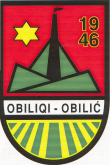        Republika e Kosovës - Republika Kosovo -  Republic of Kosova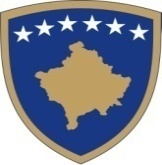 Komuna e  Obiliqit - Opśtina Obilić - Municipality Obiliq                                                                   NjoftimTë nderuar qytetarë,U njoftojmë se Drejtoria për Mbrojtje të Mjedisit dhe Drejtoria për Inspeksion, kanë formuar komisionin për inspektimet në teren, në menaxhimin dhe ruajtjen e mjedisit në përgjithësi, prandaj ju lutemi të gjithë qytetarëve për bashkëpunim që të kontribojmë për shëndetin tonë.Numrat kontaktues:Burim Ismaili, Drejtor i Inspeksionit – 045/130-888Zejnullah Krasniqi, inspektor mjedisor – 044/400-652Hajrullah Preniqi, shef në inspektoriat– 044/402-748Bekim Kurteshi, inspektor mjedisor – 044/361-185